LLISTAT DE MATERIAL DE SEGON12 etiquetes adhesives amb el NOM DEL XIQUET/A ESCRIT.Un estoig  gran de 3 compartiments amb cremallera en la part superior per a posar dins el material següent:2 llapis 2HB. (Staedler)1 goma d'esborrar.1 maquineta de fer punta.12 retoladors.12 colors de fusta o plastidecor.Tisores per a escolars (si algun/a xiquet/a és esquerrà hi ha també unes adequades per a ell/ella).1 barra de pegament gran (40gr).1 regle de 15 cm.2 retoladors de pissarra blanca (Velleda) de colors diferents.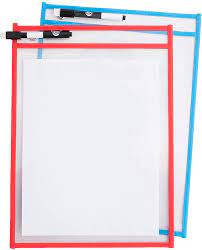 Funda transparent reutilitzable per a fitxa A4 per a escriure i esborrar. (La mateixa de 1r)Llibreta xicoteta de pauta Montessori 5 mm (La mateixa de 1r)Llibreta xicoteta de pauta Montessori 3’5 mm6 fundes de plàstic, sense el nom.Cartolines DIN A-4 del colors indicats: 2 blanques, 2 negres, 1 groga, 1 blava clara, 1blava fosca, 1 verda clara, 1 verda fosca, 1 roja i 1 taronja, sense el nom.Un pack de cartolines de colors diferents per a anglès.Una carpeta de cartró amb gomes. (La mateixa de 1r)Una carpeta de plàstic amb gomes. (Per a dur a la motxilla)Una carpeta de plàstic tipus sobre amb velcro.Un paquet de tovallons humits.Una caixa de mocadors de paper.Una tovalla xicoteta per assecar-se les mans.Bossa de neteja per a educació física amb: tovalla, pinta, colònia i sabó. (amb els envasos de plàstic i no de vidre)Agenda escolar (l’AMPA la facilita)TOT EL MATERIAL HA D'ESTAR MARCAT AMB EL NOM I  COGNOMS DE MANERA VISIBLE I HAURÀ DE SER REVISAT HABITUALMENT DURANT TOT EL CURS. PODEU APROFITAR EL MATERIAL QUE TINGUEU DEL CURS PASSAT